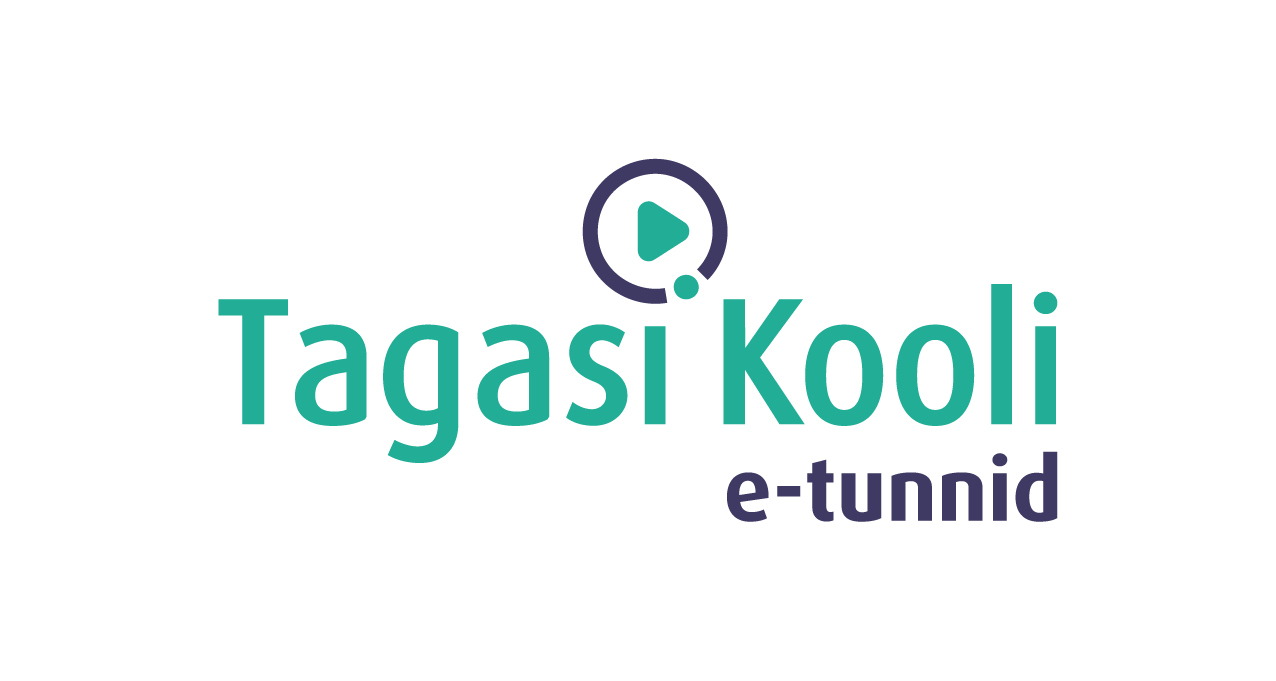 Tööleht “Miks me oleme erinevad? Miks me oleme sarnased?”
Selles e-tunnis saad teada, et kuigi oleme kõik hästi erinevad, siis teineteisega lähemalt tutvudes saame teada, et meil on ka hästi palju sarnasusi. Aga erinevusi ei pea pelgama, vaid tegelikult muudab see teistega koosolemise hoopis huvitavamaks, kui me oskame neid erinevuseid märgata, mõista ja väärtustada. 
Kasuta töölehte nii: 
enne otseülekannet joonista endast piltotseülekande ajal küsi küsimusi  peale otseülekannet tee läbi mängulised tegevused klassisENNE OTSEÜLEKANDE VAATAMIST JOONISTA PILTAlustuseks joonista endast pilt ja mõtle, mis on sinus erilist. Pane see kas sõnadega alla kasti kirja või hoopis lisa see joonistusele märkide või kritseldustena.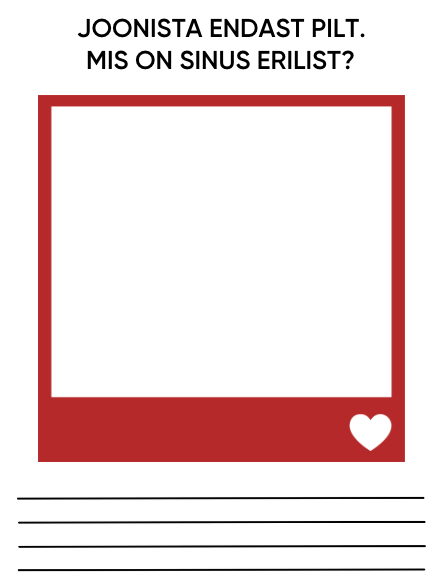 OTSEÜLEKANDE AJAL KÜSI KÜSIMUSIEt saada vastuseid enda jaoks olulistele küsimustele, saad otseülekande ajal esinejale küsimusi esitada. Selleks ütle oma küsimus õpetajale, kes selle esinejale edastab. OTSEÜLEKANDE JÄREL TEHKE KLASSIS LÄBI MÄNGMoodustage klassis ring ning kuulake õpetaja juhtnööre.LISAÜLESANNENüüd joonista siia alla sina koos oma parima sõbra või õe-vennaga. Joonista, mis on teil samasugust ja mis on teil erinevat. Kasuta kujutlusvõimet! Õiget ja valet vastust ei ole!